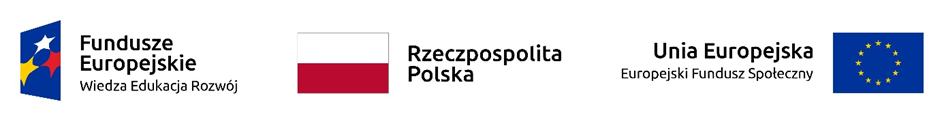 HARMONOGRAM REALIZACJI ZADAŃ MERYTORYCZNYCH ZA MIESIĄC PAŹDZIERNIK 2018 r.Nazwa i numer projektu: POWR.01.02.01-IP.15-12-008/17Osoba do kontaktu ze strony Beneficjenta:Imię i nazwisko:            Anna DudczakTelefon, adres:               18/414-56-58, ul. Papieska 2, 33-395 ChełmiecLp.Forma wsparciaNp. szkolenia/staże/bony szkoleniowe/ bonystażowe/ bon nazasiedlenie/ grant natelepracęTematyka szkolenia*Pracodawca/Instytucjaszkoleniowa, organizatorstażu/szklenia itp.(Pełna nazwa i adressiedziby)Liczba osóbobjętychwsparciemMiejsce odbywaniastażu/szkolenia(dokładny adres)Okres realizacjistażu/szkolenia(data)od........... do..........Godziny realizacjiwsparciaod.......... do.........Uwagi1STAŻLGD „Korona Sądecka”   ul. Papieska 2,  33-395 Chełmiec1LGD „Korona Sądecka” ul. Papieska 2, 33-395 Chełmiec19.07.2018-18.01.20197.30 – 15.302STAŻGmina Kamionka Wielka, Kamionka Wielka 5, 33-334 Kamionka Wielka1Gmina Kamionka Wielka, Kamionka Wielka 5, 33-334 Kamionka Wielka19.07.2018-18.01.2019pon: 8.00–16.00wt – pt: 7.30-15.303STAŻStarostwo Powiatowe w Nowym Sączuul. Jagiellońska 3333-300 Nowy Sącz1Starostwo Powiatowe w Nowym Sączuul. Jagiellońska 3333-300 Nowy Sącz23.07.2018- 22.01.20197.30-15.303STAŻEmcafe – Bistro Rafał Liszka, ul. Kościelna 1, 33-330 Grybów1Emcafe – Bistro Rafał Liszka, ul. Kościelna 1, 33-330 Grybów20.07.2018-19.01.201911.00-19.004STAŻGminny Ośrodek Kultury w Chełmcu z siedzibą w Klęczanach, Klęczany 1, 33-394 Klęczany1Biuro GOK, ul. Papieska 2, 33-395 Chełmiec oraz Świetlice Wiejskie Kunów, Kurów, Marcinkowice, Mała Wieś, Wielopole, Wielogłowy24.07.2018-23.01.20197.30-15.305STAŻAgnieszka Białoń STUDIO AWANGARDY, Łużna 599, 38-322 Łużna1Agnieszka Białoń STUDIO AWANGARDY, Łużna 599, 38-322 Łużna24.07.2018-23.01.20199.00-17.006STAŻ„MIKRO-WAG” Wagi Samochodowe Łukasz Rogowski, ul. Węgierska 239a, 33-300 Nowy Sącz1„MIKRO-WAG” Wagi Samochodowe Łukasz Rogowski, ul. Elektrodowa 47B, 33-300 Nowy Sącz24.07.2018-23.01.20198.00-16.007STAŻTECHALIT  Technologie IT Krzysztof Bębenek,     ul. Podbielowska  5a, 33-300 Nowy Sącz1TECHALIT  Technologie IT Krzysztof Bębenek,    ul. Podbielowska  5a, 33-300 Nowy Sącz25.07.2018-24.01.20197.00-15.008STAŻMARIPOSA S.C. Michał Leśniak, Anna Leśniak,    ul. Żywiecka 44, 33-300 Nowy Sącz1MARIPOSA S.C. Michał Leśniak, Anna Leśniak, ul. Żywiecka 44, 33-300 Nowy Sącz26.07.2018-25.01.20198.00-16.009STAŻANETA PIECUCH TGA System, ul. Dukielska 83m, 38-300 Gorlice1ANETA PIECUCH TGA System, ul. Dukielska 83m, 38-300 Gorlice01.08.2018-31.01.20198.00-16.0010STAŻDaniel Pilch – „ELCAR”, ul. Bochniewicza 89, 38-340 Biecz1Daniel Pilch – „ELCAR”, ul. Grodzka 24, 38-340 Biecz13.08.2018-12.02.20197.30-15.3011STAŻRafał Michalik – Firma Handlowo – Usługowa RAMIX,Ptaszkowa 670, 33-333 Ptaszkowa1Rafał Michalik – Firma Handlowo – Usługowa RAMIX,Ptaszkowa 670, 33-333 Ptaszkowa14.08.2018-13.02.20197.00-15.0012STAŻSILVER COMPUTER Aleksander Szumilasul. Franciszkańska 3,         33-300 Nowy Sącz1SILVER COMPUTER Aleksander Szumilasul. Franciszkańska 3,         33-300 Nowy Sącz16.08.2018-15.02.20199.00-17.0013STAŻGrzegorz Sekuła – F.H.U „BESKID BUS”z siedzibą: Kąclowa 373, 33-330 Grybów1Grzegorz Sekuła – F.H.U „BESKID BUS”z siedzibą: Kąclowa 373, 33-330 Grybów17.08.2018-16.02.20198.00-16.0014STAŻConsulting Księgowo – Usługowa Spółdzielnia PracySalon Kosmetyczny KOKIETKAul. Al. Wolności 19,          33-300 Nowy Sącz1Consulting Księgowo – Usługowa Spółdzielnia PracySalon Kosmetyczny KOKIETKAul. Al. Wolności 19,          33-300 Nowy Sącz22.08.2018-21.02.20199.00-17.0015STAŻF.H.U. Renata Nowak Usługi Krawieckie ul. Dąbrówki 78,33-300 Nowy Sącz1F.H.U. Renata Nowak Usługi Krawieckie ul. Dąbrówki 78,33-300 Nowy Sącz27.08.2018-26.02.20198.00-16.0016STAŻSalon Kosmetyki Ciała Viwien, Beata Łabuzul. Kolbego 16,34-730 Mszana Dolna1Salon Kosmetyki Ciała Viwien, Beata Łabuzul. Kolbego 16,34-730 Mszana Dolna24.08.2018-23.02.20199.00-17.0017STAŻStudio Urody AB Cosmetik, Agnieszka BodekMęcina 880, 34-654 Męcina1Studio Urody AB Cosmetik, Agnieszka BodekMęcina 880, 34-654 Męcina03.09.2018-02.03.20199.00-17.0018STAŻERIZED Sebastian Marchacz, ul. Św. Krzysztofa 36, 33-312 Tęgoborze1ERIZED Sebastian Marchacz, ul. Św. Krzysztofa 36, 33-312 Tęgoborze03.09.2018-02.03.20199.00-17.0019STAŻMonika Chowaniec Mbeaute, ul. Park Romana Nitribitta 6, 33-380 Krynica-Zdrój1Monika Chowaniec Mbeaute, ul. Park Romana Nitribitta 6, 33-380 Krynica-Zdrój03.09.2018-02.03.20199.00-17.0020STAŻAG-KONKRET ANNA GOLONKA, ul. Józefa Marka 15, 34-600 Limanowa1AG-KONKRET ANNA GOLONKA, ul. Józefa Marka 15, 34-600 Limanowa03.09.2018-02.03.20198.00-16.0021STAŻStanisław Rodak – Zakład ElektroinstalacyjnyBiała Niżna 603,33-330 Grybów1Stanisław Rodak – Zakład ElektroinstalacyjnyBiała Niżna 603,33-330 Grybów10.09.2018-09.03.20197.00-15.0022STAŻMITECH Dominik Sromekul. Łączna 8, 33-395 Chełmiec1MITECH Dominik Sromekul. Łączna 8, 33-395 Chełmiec04.09.2018-03.03.20198.00-16.0023STAŻAGNIESZKA ZIĘBA G7 Twoja Strefa Fitnessul. Tadeusza Kościuszki 42M, 38-300 Gorlice1AGNIESZKA ZIĘBA G7 Twoja Strefa Fitnessul. Tadeusza Kościuszki 42M, 38-300 Gorlice10.09.2018-09.03.201814.00-22.0024STAŻFirma Usługowo Handlowa DOMINO Natalia Bednarekul. Artura Grottgera 7a, 33-300 Nowy Sącz1Firma Usługowo Handlowa DOMINO Natalia Bednarekul. Marcinkowicka 7a, 33-395 Chełmiec11.09.2018-10.03.20198.00-16.0025STAŻBEDNARZ BUDOWNICTWO  F.H.U. „MARTECH” Marcin Bednarz,Krużlowa Niżna 107, 33-325 Krużlowa Wyżna1BEDNARZ BUDOWNICTWO  F.H.U. „MARTECH” Marcin Bednarz,Krużlowa Niżna 107, 33-325 Krużlowa Wyżna11.09.2018-10.03.20188.00-16.0026STAŻMAŁOPOLSKIE CENTRUM SZKOLENIA KIEROWCÓW „FUKS” KRZYSZTOF GROŃ, Królowa Polska 118, 33-334 Kamionka Wielka1MAŁOPOLSKIE CENTRUM SZKOLENIA KIEROWCÓW „FUKS” KRZYSZTOF GROŃ, ul. Długosza 67, 33-300 Nowy Sącz12.09.2018-11.03.20199.30-17.3027STAŻSalon Kosmetyczny „MYSTIQUE” Katarzyna Zięcina,Biała Niżna 5, 33-330 Grybow1Salon Kosmetyczny „MYSTIQUE” Katarzyna Zięcina,Biała Niżna 5, 33-330 Grybow03.09.2018-02.03.20199.00-17.0028STAŻOśrodek Pomocy Społecznej Kamionka WielkaKamionka Wielka 253,    33-334 Kamionka Wielka1Ośrodek Pomocy Społecznej Kamionka WielkaKamionka Wielka 253,    33-334 Kamionka Wielka20.09.2018-19.03.20197.30-15.3029STAŻMarcin Oleksy Paszyn 104, 33-326 Mogilno1Marcin Oleksy Paszyn 104, 33-326 Mogilno01.10.2018-31.03.20197.00-15.0030STAŻ3B Bogdan Buczek, Barbara Buczek, Bartosz BuczekRytro 30633-343 Rytro13B Bogdan Buczek, Barbara Buczek, Bartosz BuczekRytro 30633-343 Rytro01.10.2018-31.03.20199.00-17.0031STAŻMLECZAK MARCIN AUTO WAL - MAR  Kryg 43438-304 Kryg1MLECZAK MARCIN AUTO WAL - MAR  Kryg 43438-304 Kryg01.10.2018-31.03.20198.00-16.0032STAŻKatarzyna Łatka-Filipowicz PORTAFORTUNA Stróże 348, 33-331 Stróże1Katarzyna Łatka-Filipowicz PORTAFORTUNAStróże 348, 33-331 Stróże01.10.2018 – 31.03.201912.00-20.0033STAŻSzkoła Podstawowa w Jamnicy Jamnica 182  33-310 Nowy Sącz1Szkoła Podstawowa w Jamnicy Jamnica 182  33-310 Nowy Sącz01.10.2018 - 31.03.20197.30-15.3034STAŻSzpital Specjalistyczny im. Jędrzeja Śniadeckiego w Nowym Sączuul. Młyńska 10, 33-300 Nowy Sącz  1Szpital Specjalistyczny im. Jędrzeja Śniadeckiego w Nowym Sączuul. Młyńska 10, 33-300 Nowy Sącz  01.10.2018- 31.03.20197.00-14.3535STAŻFirma Produkcyjno – Usługowo – Handlowa Stanisław Kaimul. gen. Józefa Hallera 34, 33-300 Nowy Sącz1Firma Produkcyjno – Usługowo – Handlowa Stanisław Kaimul. gen. Józefa Hallera 34, 33-300 Nowy Sącz01.10.2018-31.03.20198.00-16.0036STAŻGabinet Kosmetyczny Mar-Mani Marlena Chamiołoul. Jana Długosza 32a lok.1, 33-300 Nowy Sącz1Gabinet Kosmetyczny Mar-Mani Marlena Chamiołoul. Jana Długosza 32a lok.1, 33-300 Nowy Sącz01.10.2018 – 31.03.20199.00-18.0037STAŻConsulting Księgowo – Usługowa Spółdzielnia Pracyul. Al. Wolności 19, 33-300 Nowy Sącz1Consulting Księgowo – Usługowa Spółdzielnia Pracyul. Al. Wolności 19, 33-300 Nowy Sącz01.10.2018 – 31.03.20197.00-15.0038STAŻ”FOTO” Małgorzata Szkaradekul. Papieska 2, 33-395 Chełmiec                 1”FOTO” Małgorzata Szkaradekul. Papieska 2, 33-395 Chełmiec                 02.10.2018-01.04.20187.30-15.3039STAŻAgnieszka Zięba G7 Twoja Strefa Fitnessz siedzibą: ul. Tadeusza Kościuszki 42M, 38-300 Gorlice1Agnieszka Zięba G7 Twoja Strefa Fitnessz siedzibą: ul. Tadeusza Kościuszki 42M, 38-300 Gorlice04.10.2018 –03.04.201913.00-21.0040STAŻTel Glob Monika Grońul. Kazimierza Wielkiego 5, 33-330 Grybów1Tel Glob Monika Grońul. Kazimierza Wielkiego 5, 33-330 Grybów04.10.2018-03.04.20199.00-17.0041STAŻNatalia Zawiślan „BISTRO FRIENDS”ul. Marcinkowicka 7a, 33-395 Chełmiec1Natalia Zawiślan „BISTRO FRIENDS”ul. Marcinkowicka 7a, 33-395 Chełmiec09.10.2018-08.04.20199.00 – 17.0042STAŻDominik Chmielnik CENTRUM NAPRAW POWYPADKOWYCHul. Kombatantów 42, 38-300 Gorlice1Dominik Chmielnik CENTRUM NAPRAW POWYPADKOWYCHul. Kombatantów 42, 38-300 Gorlice10.10.2018-09.10.20198.00 – 16.0043STAŻRafał Bugno Firma Handlowo – Usługowa „BUGNO”ul. 11 Listopada 39,38-300 Gorlice1Rafał Bugno Firma Handlowo – Usługowa „BUGNO”ul. 11 Listopada 39,38-300 Gorlice10.10.2018-09.10.20198.00 – 16.0044STAŻMaria Filipowicz Indywidualna Praktyka PielęgniarskaKrużlowa Wyżna 246, 33-325 Krużlowa Wyżna1Maria Filipowicz Indywidualna Praktyka PielęgniarskaKrużlowa Wyżna 246, 33-325 Krużlowa Wyżna16.10.2018-15.04.20199.00 – 17.00